亞洲大學              系職涯探索與輔導成果報告-學校提供之職涯相關測驗-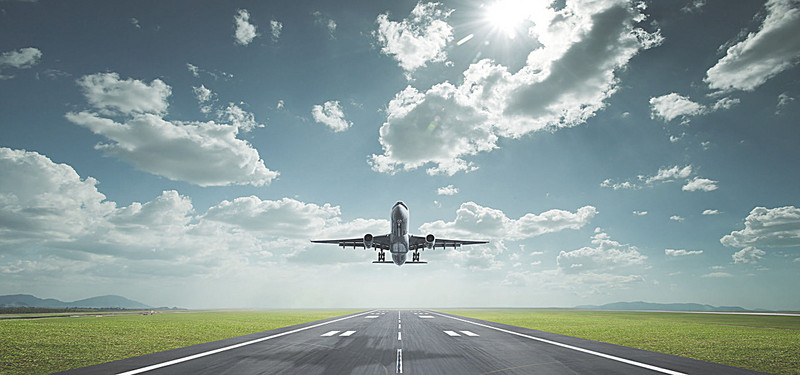 姓名：__________學號：__________班級：__________中華民國   年   月   日目  錄學校提供之職涯相關測驗施測結果	1職涯導師輔導諮詢紀錄表	2職涯分析報告	2學校提供之職涯相關測驗施測結果請將測驗結果截圖貼在下面空白處。職涯導師輔導諮詢紀錄表輔導日期：___年___月___日職涯導師：____________________________(簽名或蓋章)職涯分析報告請依上述內容撰寫個人職涯分析報告，內容需至少300字以上。輔導諮詢重點摘要